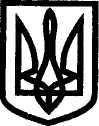 УКРАЇНА ХАРКІВСЬКА ОБЛАСТЬІЗЮМСЬКА ГІМНАЗІЯ №1
 ІЗЮМСЬКОЇ МІСЬКОЇ РАДИ ХАРКІВСЬКОЇ ОБЛАСТІНАКАЗ03.01. 2017									№ 02Про режим роботи Ізюмськоїгімназії №1 Ізюмської міської ради Харківської області у ІІ семестрі 2016/2017 навчального рокуВідповідно до Законів України «Про освіту», «Про загальну середню освіту», Положення про загальноосвітній навчальний заклад та Типових навчальних планів загальноосвітніх навчальних закладів, листів Міністерства освіти і науки України від 22.05.2015р. №1/9-253 «Про тривалість уроків в початкових класах», від 09.06.2016 № 1/9-296 “Про структуру 2016/2017 навчального року та навчальні плани загальноосвітніх навчальних закладів”, Типових навчальних планів загальноосвітніх навчальних закладів, Державних санітарних правил і норм влаштування, утримання загальноосвітніх навчальних закладів та організації навчально-виховного процесу ДсанПІН 5.5.2.008-01, наказу відділу освіти Ізюмської міської ради від 24.10.2016 № 463 « Про запровадження шкільної форми для учнів в загальноосвітніх навчальних закладах м. Ізюма», Статутом гімназії та Робочого навчального плану Ізюмської гімназії № 1 Ізюмської міської ради Харківської області на 2016/2017 навчального року з метою належної організації навчально-виховного процесу у 2016/2017 навчальному році НАКАЗУЮ:1.Затвердити режим роботи Ізюмської гімназії №1 Ізюмської міської ради Харківської області згідно додатків:Додаток 1. Структура навчального року.Додаток 2. Режим роботи та змінність в Ізюмській гімназії № 1.Додаток 3. Тривалість уроків та розклад дзвінків.Додаток 4. Графік харчування учнів Ізюмської гімназії № 1 на ІІ семестр 2016/2017 навчального року. Додаток 5. Режим проведення вологого прибирання та провітрювання.Додаток 6 Графік чергування адміністрації гімназії.Додаток 7. Режим роботи педагогічного колективу та технічного персоналу.Додаток 8. Пости чергування учнів по гімназії та графік чергування.Додаток 9.Алгоритм здійснення обліку та контролю за відвідуванням учнів гімназії.Додаток 10. Графік чергування вчителів по Ізюмській гімназії № 1.2. Секретарю Ізюмської гімназії № 1 Водолажській Л. І. довести зміст наказу до відома адміністрації гімназії, педагогічних працівників, технічного персоналу та інших спеціалістів, не віднесених до категорії педагогічних.3. Працівникам гімназії неухильно дотримуватись режиму роботи Ізюмської гімназії № 1 Ізюмської міської ради Харківської області.4. Педагогічним працівникам Ізюмської гімназії № 1 :4.1. Не залучати учнів гімназії до робіт, не передбачених Робочим навчальним планом та мережею додаткових освітніх послуг, Річним планом роботи гімназії № 1, планом виховної роботи класу.4.2. Позакласні заходи з учнями за індивідуальним сценарієм проводити за погодженням з адміністрацією гімназії, час проведення таких заходів не повинен закінчуватись після 20-00 год.4.3. Батьківські збори класних колективів проводити відповідно до графіку, встановити час проведення батьківських зборів класних колективів не раніше 17.00 год.4.4. Встановити, що час роботи педагогічних працівників розпочинається за 15 хвилин до початку їх першого уроку; чергування вчителів розпочинається за 30 хвилин до початку занять і закінчується на 15 хвилин пізніше останнього уроку.4.5. Проводити з учнями гімназії та їх батьками цілеспрямовану роз’яснювальну роботу щодо дотримання офіційно-ділового стилю одягу під час проведення навчально-виховного процесу.4.6. В кожному навчальному кабінеті закріпити за учнями постійне робоче місце.4.7. Заборонити:4.7.1. Звільнення учнів від навчально-виховного процесу учнів без дозволу адміністрації гімназії.4.7.2. Допуск сторонніх осіб до приміщень гімназії під час навчально-виховного процесу та залучення їх до будь-яких робіт без дозволу адміністрації гімназії.4.7.3. Перебування учнів та вчителів під час навчально-виховного процесу у верхньому одязі.4.7.4. Проведення заміни уроків без дозволу адміністрації гімназії.5. Контроль за виконанням наказу залишаю за собою.Директор Ізюмської гімназії № 1	В.В. КотенкоЗ наказом ознайомлені:ДОДАТОК 1до наказу від 03.01.2017 № 02«Про режим роботи Ізюмськоїгімназії №1 Ізюмської міської ради Харківської області у ІІ семестрі 2016/2017 навчального року»Структура 2016/2017 навчального року1. Навчальний рік розпочинається 01 вересня – День знань – і закінчується не пізніше 01 липня.2. Навчальні заняття організовуються за семестровою системою:І семестр – з 01 вересня 2016 року по 24 грудня 2016 року.ІІ семестр – з 11 січня 2017 року по 26 травня 2017 року.3. Упродовж навчального року будуть проводитись канікули:осінні – з 24.10.2016 по 28.10.2016зимові – з 26.12.2016 по 10.01.2017весняні – з 27.03.2017 по 31.03.2017Додаткові канікули для учнів 1-х класів (орієнтовно, визначається окремим наказом): з 13 до 19 лютого 2017 року.4. Завершити навчальні заняття:у 1-х – 11-х класах – 26 травня 2017 року.Свято останнього дзвоника провести 26 травня 2017 року.5. Організувати проведення навчальних екскурсій і навчальної практики відповідно до інструктивно-методичного листа Міністерства освіти і науки України № 1/9-61 від 06.02.2008 відповідно до рішення педагогічної ради.6. Державна підсумкова атестація випускників початкових класів, 9 –х та 11-х класів буде проводитись відповідно до чинного Положення про державну підсумкову атестацію учнів (вихованців) у системі загальної середньої освіти.Вручення документів про освіту випускникам 9-их та 11- х класів провести після завершення державної підсумкової атестації та отримання результатів.ДОДАТОК 2до наказу від 03.01.2017 № 02«Про режим роботи Ізюмськоїгімназії №1 Ізюмської міської ради Харківської області у ІІ семестрі 2016/2017 навчального року»Режим роботи Ізюмської гімназії № 1 у 2016/2017 навчальному році1. Режим роботи гімназії - щоденний, крім суботи, неділі та святкових днів з 7.30 до 17.00 год.2. Вхід учнів до приміщення гімназії розпочинається о 7.00 год.3. Навчальні заняття розпочинаються о 8.00 і закінчуються о 15.20.4. Групи продовженого дня працюють з 13.00 год. до 16.00 год.5. Батьківські збори, позакласні заходи та інші заходи проводяться згідно графіків, погоджених адміністрацією гімназії.6. Вільний доступ до приміщення гімназії  закінчується о 19.00. Забороняється перебування в приміщенні гімназії  сторонніх осіб після вказаного часу без дозволу адміністрації гімназії. Особиста відповідальність за виконанням даного пункту наказу покладається на чергового сторожа.7. Робота спортивних секцій в позаурочний час регламентується   угодами, але їх проведення обмежені в часі - до 20.00 год.8. В суботу, неділю та святкові дні Ізюмська гімназія №1 не працює, допуску в приміщення закладу немає, за винятком проведення невідкладних робіт та заходів тільки з  особистого дозволу директора гімназії або посадової особи, яка його замінює.ДОДАТОК 3до наказу від 03.01.2017 № 02«Про режим роботи Ізюмськоїгімназії №1 Ізюмської міської ради Харківської області у ІІ семестрі 2016/2017 навчального року»Тривалість уроків, розклад дзвінків,час сніданків та режим роботи ГПД1.Тривалість уроків становить:у 1-х класах – 35 хвилин;у 2-4-х класах – 40 хвилин;у 5-11 класах - 45 хвилин.2.Розклад дзвінків у 1-4 класах та 5-11 класах: 1 класи2-4 класи5-11 класиРежим групи продовженого дня учнів 1-4 класівпротягом робочого тижня1. Початок роботи ГПД:  13.00. – 13.10. 2. Обід в їдальні:13.10.-13.403. Виховні бесіди : 13.45 – 14.00.4. Заняття за інтересами (1 класи), підготовка домашніх завдань (2-3 класи) – 14.05 – 15.155. Прогулянка, рухливі ігри: 15.20.-16.00.ДОДАТОК 5до наказу від 03.01.2017 № 02«Про режим роботи Ізюмськоїгімназії №1 Ізюмської міської ради Харківської області у ІІ семестрі 2016/2017 навчального року»Режим провітрювання та вологого прибирання1.Встановити, що обов’язкове щоденне вологе прибирання навчальних кабінетів учнів 1-7 класів здійснюється технічним персоналом гімназії, вологе прибирання навчальних кабінетів учнів 8-11 класів – учнями на великій перерві після 3 уроку.Графік провітрювання навчальнихкабінетів та приміщень гімназії1. Після закінчення 3 уроку:10.40-10.55; 2. Після закінчення 7 уроку:14.30-15.00ДОДАТОК 6до наказу від 03.01.2017 № 02«Про режим роботи Ізюмськоїгімназії №1 Ізюмської міської ради Харківської області у ІІ семестрі 2016/2017 навчального року»Графік чергування адміністрації гімназіїПонеділок:	. Мідіна Т.В., заступник директора з НВР.Вівторок: Тертишна Г.С., заступник директора з НВР.Середа: Юрчук Д.В., заступник директора з НВР.Четвер: Котенко В.В., директор гімназіїП'ятниця: 	Коваленко Л.Л., заступник директора з НВР.ДОДАТОК 7до наказу від 03.01.2017 № 02«Про режим роботи Ізюмськоїгімназії №1 Ізюмської міської ради Харківської області у ІІ семестрі 2016/2017 навчального року»Режим роботи педагогічного колективу та технічного персоналу 1. Встановити час початку  робочого дня для нижчезазначених категорій:1.1. Черговий адміністратор: 7.30-17.001.2. Педагогічні працівники: початок роботи за 15 хвилин до початку уроку.2. Встановити для адміністративного персоналу ненормований робочий день із обов’язковою реєстрацією відпрацьованого робочого часу у книзі обліку робочого часу.3. Встановити режим роботи адміністративному персоналу гімназії:3.1. Директор гімназії: 7.30 - 16.30 (обідня перерва 12.00 - 13.00);3.2. Заступники директора з НВР Мідіна Т.В., Тертишна Г.С. : 7.30 - 16.30 (обідня перерва 12.00 - 12.30);  3.3. . Заступник директора з НВР Юрчук Д..В. : 12.30 - 16.303.4. . Заступник директора з НВР Коваленко Л.Л.. : 8.00 - 12.003.5. Практичний психолог: 8.30 – 17.00 (обідня перерва 12.00 - 12.30) (за заявою);3.6. Соціальний педагог: 11.00 -  15.00 (понеділок, середа, п’ятниця), 8.00 -  12.00 (вівторок, четвер) (за заявою);;4. Встановити режим роботи спеціалістам із обов’язковою реєстрацією відпрацьованого робочого часу у книзі обліку робочого часу:4.1. Завідуюча господарством: 10.30 – 19.00 (обідня перерва 14.30 - 15.00);4.2. Завідуюча бібліотекою: 8.00-16.30 (обідня перерва 12.00 - 12.30);4.3. Лаборант  7.30 - 14.30 (обідня перерва 10.30 - 11.00);4.4. Секретар: 8.00 – 17.00 .(обідня перерва 12.00 - 13.00);4.5. Інженер-електронік: Вівторок : 08:00-17:00.(обідня перерва 12.00 - 13.00);
Четвер: 08:00-17:00.(обідня перерва 12.00 - 13.00); 
П’ятниця : 08:00-12:00.4.6. Сестра медична з дієтичного харчування: 6.30 – 10.21;5. Встановити режим роботи молодшому технічному персоналу гімназії:5.1. Робітник по обслуговуванню приміщень: 8.00 -16.30 (обідня перерва 12.00 - 12.30);5.2. Двірник: 7.00 – 15.30 (обідня перерва 11.00 - 11.30);5.3. Прибиральник службових приміщень:8.00 - 16.30 (обідня перерва 12.00 - 12.30); 5.4. Черговий прибиральник службових приміщень: 9.30 - 18.00 (обідня перерва 13.30 - 14.00) (за графіком);5.4. Гардеробник: 7.30 -16.00 (обідня перерва 12.00 - 12.30)5.5. Встановити режим роботи сторожів:18.00 – 8.00 (робочий день), вихідні та святкові дні 8.00 - 8.00 (цілодобове чергування).6. Встановити для прибиральників службових приміщень робоче місце - закріплена за ними для прибирання територія.ДОДАТОК 8до наказу від 03.01.2017 № 02«Про режим роботи Ізюмськоїгімназії №1 Ізюмської міської ради Харківської області у ІІ семестрі 2016/2017 навчального року»ГРАФІКчергування учнів Ізюмської гімназії № 1 Ізюмської міської ради Харківської області на ІІ півріччя  2016/2017 н.р.Понеділок:	 8-А клас (класний керівник: Логвін Тетяна Василівна );Вівторок: 9-А клас (класний керівник: Гончар Алла Іванівна );Середа: 9-Б клас (класний керівник: Решетняк Юлія Миколаївна );Четвер: 8-Б клас (класний керівник: Дзюба Наталія Олександрівна );П'ятниця: 10-А клас (класний керівник: Симонік Наталія Онуфріївна ).Всі чергові учні, вчителі та черговий адміністратор зобов’язані мати бейджик з зазначенням функціональних обов’язків «Черговий учень», а для вчителів та чергового адміністратора з зазначенням прізвища, ім’я та по батькові.ДОДАТОК 9до наказу від 03.01.2017 № 02 «Про режим роботи Ізюмськоїгімназії №1 Ізюмської міської ради Харківської області у ІІ семестрі 2016/2017 навчального року»Порядок обліку та контроль за відвідуванням учнів гімназії1. Облік відсутніх учнів гімназії з зазначенням причин пропусків здійснюється класним керівником класу, про що робиться відповідний запис в книзі обліку відвідування навчальних занять учнями гімназії та класному журналі не пізніше 1-го уроку.2. Щоденний аналіз інформації про відвідування учнями гімназії здійснюється Тертишною Г. С., заступником директора з навчально-виховної роботи, яка у разі потреби приймає оперативні заходи щодо здійснення контролю за станом відвідування та надає відповідну інформацію до відділу освіти Ізюмської міської ради.3. Книга обліку відвідування учнів 5-11 класів зберігається в учительській, 1-4 класів – у приймальній.ДОДАТОК 10до наказу від 03.01.2017 № 02
«Про режим роботи Ізюмськоїгімназії №1 Ізюмської міської ради Харківської області у ІІ семестрі 2016/2017 навчального року»рафік чергуванняпо Ізюмській гімназії на ІІ семестр 2016/2017 н.р.№Прізвище, ім'я по батькові працівникаПідпис№Прізвище, ім'я по батькові працівникаПідпис Мідіна Тетяна Володимиріва28Скрипник Ольга ВолодимирівнаКоваленко Лілія Леонідівна29Симонік Наталія ОнуфріївнаЮрчук Дмитро Васильович30Соболєва Юлія ВалентинівнаТертишна Ганна Сергіївна31Стрілець Юлія ЄвгеніївнаАдіханян Катерина Олександрівна32Стреляєва Ірина ВолодимирівнаБережко Наталія Олександрівна33Хільчевська Ірина СтепанівнаБондаренко Інна Юріївна34Чернишов Сергій ВасильовичВолкова Юлія Василівна35Бондаренко Олена БорисівнаВолковой Олена Василівна36Водолажська Людмила ІванівнаГончар Алла Іванівна37Гой Людмила АнатоліївнаДзюба Наталія Вікторівна38Громицька Лідія ГригорівнаДуміндяк Марія Іллівна39Громицький Володимир ІллічКороль Валентина Володимирівна40Грищенко Марина СергіївнаКроль Євгеній Володимирович41Глуходід Світлана Василівна Колісник Світлана Володимирівна42Жернова Вікторія СергіївнаКузьміна Тамара Іванівна43Зазеріна Олена ВолодимирівнаЛозовська Вікторія Володимирівна44Ковальова Ольга ГригорівнаЛогвін Тетяна Василівна45Коноваленко Валентина Михайлів.Мойсеєнко Вікторія Володимирівна46Любенко Олена АнатоліївнаНич Тетяна Романівна47Нестеренко Юрій В'ячеславовичНікіфорова Наталія Миколаївна48Нестеренко Алла МиколаївнаПрихода Тетяна Дмитрівна49Парткевич Валентина ПавлівнаПортугалова Валентина Григорівна50Попельнух Вікторія ОлександрівнаПрокопович Ольга Василівна51Пивоваров Віліс ВікторовичРешетняк Юлія Миколаївна52Примак Олександр СергійовичСкрипник Катерина Олександрівна53Циплаков Олександр ВасильовичСкрипник Ганна Вікторівна54Чміль Віктор ІвановичУрокитривалістьперерва1.8.00-8-35202.8.55-9.30253.9.55-10.30254.10.55- 11.30255.11.55.-12.30Урокитривалістьперерва1.8.00-8.40152.8.55-9.35203.9.55-10.35204.10.55.-11.35105.11.45-12.25106.12.35-13.15107.13.25.-14.05Урокитривалістьперерва1.8.00-8.45102.8.55-9.40153.9.55-10.40154.10.55-11.40155.11.55-12.40106.12.50-13.35107.13.45-14.3010814.40-15.20ДОДАТОК 4до наказу від 03.01.2017 № 02«Про режим роботи Ізюмськоїгімназії №1 Ізюмської міської ради Харківської області у ІІ семестрі 2016/2017 навчального року»ГРАФІКхарчування учнів Ізюмської гімназії № 1 на ІІ семестр 2016/2017 навчального року.9.40 – 10.00    1-А,Б,;2-А,Б класи; учні пільгових категорій10.45 – 11.05    3-А,; 5-А,Б; 6- А,Б; класи11.50 - 12.00    7 - 11 класи12.45 - 12.55  4 – А,Б.Погоджую:Голова ПК________Ю.В.ВолковаЗатверджую:Директор Ізюмської гімназії № 1_______ В.В.КотенкоПонеділокВівторокСередаЧетверП’ятницяЧерговий адміністраторМідіна Т.В.Тертишна Г.С.Юрчук Д.В.Котенко В.В.Коваленко Л.Л.Черговий клас8-А8-Б9-Б9-А10-АПодвір’яЛогвін Т.В.Чернишов С.В.Решетняк Ю.М.Гончар А.І.Симонік Н.О.ХолБондаренко І.Ю.Скрипник К.О.Стрілець Ю.Є.Нікіфорова Н.М.Нич Т.Р.І  поверхКороль В.В.Стреляєва І.В.Нич Т.Р.Волкова Ю.В.Стреляєва І.В.Стрілець Ю.Є.Волкова Ю.В.ІІ  поверхМойсеєнко В.В.Лозовська В.В.Хільчевська І.С.Кузьміна Т.І.Прихода Т.Д.ЇдальняСкрипник Г.ВДуміндяк М.І.Симонік Н.О.Прихода Т.Д.Лозовська В.В.Мойсеєнко В.В.Роздягальня біля спорт.залиКроль Є.В.Кроль Є.В.Соболєва Ю.В.Кроль Є.В.Соболєва Ю.ВКроль Є.В.Соболєва Ю.ВСоболєва Ю.В.ІІІ поверхГончар А.І.Скрипник О.В.Португалова В.Г.Волковой О.В.Прокопович О.В.